Наблюдение как метод педагогической диагностики в ДООНаблюдение - ведущий метод сбора информации о ребенке или группе детей. Ориентирами для наблюдения являются возрастные характеристики развития ребенка.В качестве ориентиров для наблюдения можно взять возрастные характеристики развития ребенка, представленные в ФОП ДО в разделе «Планируемые результаты реализации программы». Они   выступают как обобщенные показатели возможных достижений детей на разных этапах дошкольного детства по пяти образовательным областям.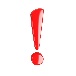 Где проводить наблюдениеПедагог может наблюдать за поведением ребенка в естественных условиях, в разных видах деятельности, специфичных для детей раннего и дошкольного возрастов.Наблюдение проводится:1) в деятельности - игра, общение, познавательно-исследовательская, изобразительная, двигательная деятельность, конструирование;2) в разных ситуациях – в режимных процессах, в группе и на прогулке, совместной и самостоятельной деятельности детей и других ситуациях.При организации наблюдения педагогу следует учитывать факторы, которые могут повлиять на его результаты:- желание педагога непреднамеренно вмешаться в естественный ход наблюдения;- влияние настроения и ожиданий педагога на восприятие ситуации и толкование результатов;- отсутствие умений целостно воспринимать наблюдаемую ситуацию, замечать и фиксировать неочевидные черты поведения наблюдаемых.Что изучать при наблюденииВ процессе наблюдения педагог отмечает:- особенности проявления детьми личностных качеств, деятельностных умений, интересов, предпочтений;- реакции на успехи и неудачи;- поведение в конфликтных ситуациях и т.п.Критерии анализа наблюдаемых явлений, которые можно использовать:1) Частота проявления каждого показателя. Она указывает на периодичность и степень устойчивости изучаемого показателя.2) Самостоятельность выполнения действия. Она позволяет определить зону актуального и ближайшего развития ребенка. Если ребенок выполняет действие без помощи взрослого, это говорит о зоне его актуального развития. Если же ребенок выполняет действие только с помощью взрослого, это указывает на перспективные задачи и обозначает зону его ближайшего развития.3) Инициативность ребенка в деятельности. Она свидетельствует о проявлении субъектности ребенка в деятельности и взаимодействии с окружающими детьми и взрослыми.Как фиксировать результаты наблюденияСпособ и форму регистрации результатов педагог выбирает самостоятельно. Оптимальной формой фиксации результатов наблюдения может быть карта развития ребенка. Педагог может составить ее самостоятельно. В карту наблюдения необходимо включить показатели возрастного развития ребенка и критерии их оценивания.Фиксация данных наблюдения позволит педагогу выявить динамику развития ребенка на определенном возрастном этапе и скорректировать образовательную деятельность с учетом индивидуальных особенностей развития ребенка и его потребностей.